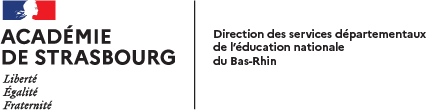 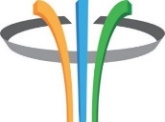 Partie à compléter par l’AESH                        Lycée Heinrich-Nessel         DSDEN 67           DSDEN 68NOM :   	 Prénom : 	Fonction : AESH Résidence Administrative PIAL (RNE PIAL) : 	Lieu d’exercice de l’AESH : 	sollicite l’autorisation de s’absenter à la (aux) date(s) suivante(s) : avec rattrapage 		 sans rattrapage Plan de rattrapage (le cas échéant) :	MOTIF de l’absence : Merci de joindre le justificatif (convocation, certificat médical, autres…) Enfant malade Examens / Concours (joindre copie de la convocation et de l’attestation de présence aux épreuves)Natures des épreuves : 	Dates des épreuves : 	Jour(s) de préparation (exonération) : 	 Paternité – date de naissance de l’enfant : 	 Evénement familial : 	 Convenances personnelles (préciser) : 	 Autre (préciser) : 	Fait à 	, le ……………………	 Signature de l’agent :	 JoursLundiMardiMercrediJeudiVendrediDatesHorairesAvis du responsable  Favorable avec rattrapage Favorable sans rattrapage  DéfavorableDate :  
Cachet de l’établissement et Signature du responsable :Observations :Incidence sur le fonctionnement du service : Observations :Incidence sur le fonctionnement du service : Date :  
Cachet de l’établissement et Signature du responsable : Absence de droit Accord Accord avec rattrapage Avec solde Absence facultative Refus Accord sans rattrapage Sans soldeDate et Visa de l’employeur :Date et Visa de l’employeur :Date et Visa de l’employeur :Date et Visa de l’employeur :